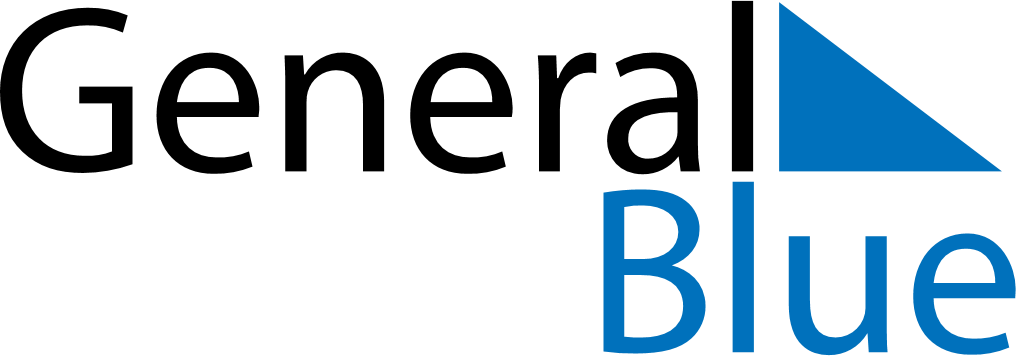 January 2028January 2028January 2028SingaporeSingaporeSUNMONTUEWEDTHUFRISAT1New Year’s Day234567891011121314151617181920212223242526272829Chinese New YearChinese New Year3031